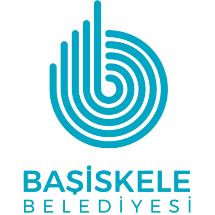 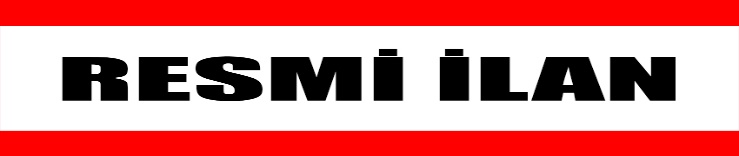 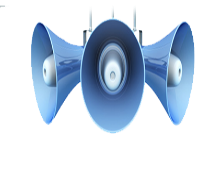 06.12.2023                                                                               2023/İmar/29İlçemiz Kullar Tepecik Mahallesi sınırları dahilinde 392 ada 2, 3, 8, 9, 12 ve 13 no.lu parseller ile 183 ada 15 parsel no.lu taşınmaza ilişkin hazırlanan, 1/1000 ölçekli Uygulama İmar Planı değişikliği teklifi Belediye Meclisimizin 03.10.2023 tarih ve 128 sayılı kararı, Kocaeli Büyükşehir Belediye Meclisinin 09.11.2023 tarih ve 587 sayılı kararı ile onaylanarak kesinleşmiştir.Onaylanarak Belediyemize gönderilen, uygulama imar planı değişikliği 08.12.2023 (Cuma) tarihinden itibaren 30 gün süre ile askıya asılacaktır.İlgililer, Belediyemiz İmar ve Şehircilik Müdürlüğü’nde askı süresince (mesai saatleri içerisinde) bahse konu plan değişikliğini inceleyebilir, varsa talep ve itiraz dilekçelerini Belediyemize sunabilirler.             Başiskele Belediye Başkanlığından Duyurulur.Ömer SOYDALBelediye Başkanı a.		Belediye Başkan Yardımcısı